Liebe Mareike,die folgenden Corona-Regeln für den Besuch des Workshops haben mein Kind/ Teenager und ich zur Kenntnis genommen und sind damit einverstanden: Beim Betreten des Studios desinfiziert sich jede*r Besucher*in die Hände gründlich mit dem bereitgestellten Desinfektionsmittel. Regelmäßiges und gründliches Händewaschen helfen zudem, die Verbreitung des Virus einzudämmen.In Gesprächsrunden hat jede*r Besucher*in einen zugewiesenen Platz, den er*sie immer wieder einnimmt.Sobald die Teilnehmer*innen sich im Studio bewegen, trage sie ihre mitgebrachten Mund-Nasen-Masken. Falls die Teilnehmer*innen Model stehen sollen, dürfen sie ihre Maske für Bilder abnehmen. Im Studio stehen Schreibmaterialien zur Verfügung, die von den Teilnehmer*innen genutzt werden können und die im Anschluss desinfiziert werden. Eigenes Material kann gerne mitgebracht werden, darf aber nicht untereinander ausgetauscht werden.Für die Verpflegung sind die Teilnehmer*innen selbst zuständig. Genutzte Gefäße, Brotdosen, etc. müssen wieder mitgenommen werden.Bevor das Studio am Ende eines Workshoptages verlassen wird, sollten nochmal gründlich die Hände gewaschen werden. ___________________________________		_______________________Unterschrift der Erziehungsberechtigten 				Unterschrift Teilnehmer*inVerlassen des Studios:Mein Sohn*meine Tochter (bitte streichen) darf in der einstündigen Pause des Workshops das Studio und den Innenhof auf eigene Verantwortung verlassen. Die Veranstalterin haftet nicht für (Personen-)schäden, die in der Zeit außerhalb des Studios auftreten. Der*die Teilnehmer*in achtet darauf, pünktlich nach der Mittagspause wieder zurück zu sein.__________________________Unterschrift Erziehungsberechtigte*rDuesselmeierchenWorkshop: Fotografieren für junge Fotografen (Ferienedition)Fotostudio: Kruppstraße 98 / 40227 Düsseldorf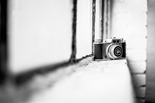 